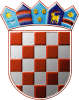 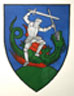         REPUBLIKA HRVATSKA                                                                                       MEĐIMURSKA ŽUPANIJAOPĆINA SVETI JURAJ NA BREGU                             OPĆINSKO VIJEĆEKLASA:404-01/21-01/05                                                                   URBROJ:2109/16-03-21-1	Pleškovec, 28. rujna 2021.                       	Na temelju članka 27. i članka 35. stavka 1. točka 2. Zakona o lokalnoj i područnoj (regionalnoj) samoupravi („Narodne novine“, broj 33/01., 60/01., 106/03., 129/05., 109/07., 125/08., 36/09., 150/11., 144/12., 19/13., 137/15., 123/17., 98/19. i 144/20.), članka 30. stavka 5. Pravilnika o provedbi Mjere 7 „Temeljne usluge i obnova sela u ruralnim područjima“ iz Programa ruralnog razvoja Republike Hrvatske za razdoblje 2014.-2020. („Narodne novine“, broj 48/18. i 91/18.) i članka 28. Statuta Općine Sveti Juraj na Bregu („Službeni glasnik Međimurske županije“ broj 08/21.), Općinsko vijeće Općine Sveti Juraj na Bregu na svojoj 03. sjednici održanoj 28. rujna 2021. godine, donijelo jeO D L U K UO DAVANJU SUGLASNOSTI ZA PROVEDBU ULAGANJA I PRIJAVU NA NATJEČAJ ZA INVESTICIJU  „VATROGASNI DOM - REKONSTRUKCIJA“Članak Ovom Odlukom daje se suglasnost Dobrovoljnom vatrogasnom društvu Lopatinec za provedbu ulaganja na području jedinice lokalne samouprave - Općine Sveti Juraj na Bregu za investiciju „VATROGASNI DOM - REKONSTRUKCIJA“.Članak Ulaganje iz članka 1. ove Odluke planira se prijaviti na natječaj iz Programa ruralnog razvoja RH za razdoblje 2014.-2020., za provedbu podmjere 7.4 „Ulaganja u pokretanje, poboljšanje ili proširenje lokalnih temeljnih usluga za ruralno stanovništvo, uključujući slobodno vrijeme i kulturne aktivnosti te povezanu infrastrukturu“ tipa operacije 7.4.1 „Ulaganja u pokretanje, poboljšanje ili proširenje lokalnih temeljnih usluga za ruralno stanovništvo, uključujući slobodno vrijeme i kulturne aktivnosti te povezanu infrastrukturu“ – ulaganja u sektoru vatrogasnih domova.U svrhu prijave ulaganja na natječaj naveden u prethodnom stavku, ovom Odlukom ujedno se daje i suglasnost za prijavu na natječaj.Članak Ova suglasnost daje se na temelju dokumenta - Prilog 10, koji čini sastavni dio ove Odluke, a sve u svrhu provedbe ulaganja unutar tipa operacije 7.4.1 „Ulaganja u pokretanje, poboljšanje ili proširenje lokalnih temeljnih usluga za ruralno stanovništvo, uključujući slobodno vrijeme i kulturne aktivnosti te povezanu infrastrukturu“ – ulaganje u sektoru vatrogasnih domova. Članak Ova Odluka stupa na snagu danom donošenja i objaviti će se u „Službenom glasniku Međimurske županije“.                                                                                              PREDSJEDNIK                                                                                               Općinskog vijeća          Anđelko Kovačić